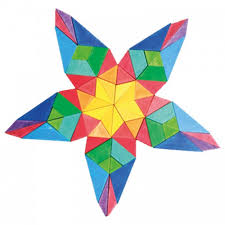 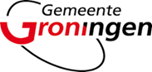 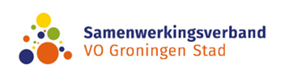 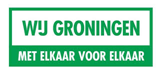 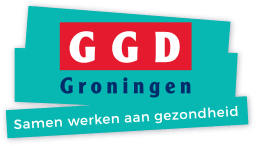 Samenwerkingsafspraken Onderwijs, Leerplicht, JGZ en VO-WIJ 						versie: augustus 2021 Leerplicht, JGZ en VO WIJ werken samen met het onderwijs en aanvullend op het onderwijs, zowel preventief als curatief. Ze werken vanuit hun taken aanvullend en versterkend op elkaar. Leerplicht heeft daarnaast ook een handhavingstaak (BOA). De vraag om ondersteuning kan vanuit onderwijs (ondersteuningsteam o.l.v. van de ondersteuningscoördinator), de leerling zelf of ouder(s) komen. *NB: Voor de JGZ gaat het hier om een plustaak: De rol van de jeugdarts binnen het ziekteverzuimprotocol zoals dat is ontwikkeld en beschreven door het samenwerkingsverband (in overleg met leerplicht, WIJ en JGZ)  is geen onderdeel van het basispakket JGZ. Vanuit het basispakket word tijdens de reguliere contactmomenten wel zo nodig aandacht besteed aan ziekteverzuim of schooluitval, maar het uitvoeren van een specifieke aanpak of programma na signalering van risico’s of problemen is geen onderdeel meer van het basispakket, maar preventie in het kader van de jeugdwet. De inzet in het huidige protocol is voor de JGZ anders dan voor algemene preventie. Het contactmoment adolescenten is toegevoegd aan het basispakket en hierboven toegevoegd in het kader van preventie. Basisafspraken in de samenwerking binnen het operationeel teamHet team bestaat uit de personen genoemd op de 1e regel per school (blauw gearceerd in het Excel document). De personen op de 2e regel zijn in voorkomend geval de back up.De notitie rollen en taken en de uitwerkingen per partner zijn de basis voor de samenwerking. Ontmoeting vindt op elke school plaats (wekelijks indien gewenst), kan ook via mail en telefoon maar contact is de basis. Een adviesnetwerk ondersteuning en begeleiding.Een belangrijke afspraak voor het handelen in deze teams: binnen 2 werkdagen wordt er op elkaar gereageerd.De personen spreken elkaar aan op het nakomen van de afspraken en het handelen.Op initiatief van de ondersteuningscoördinator van de school komt dit team minimaal 2x per jaar fysiek bij elkaar om buiten de casuïstiek om het beleid, het handelen en de omgang met elkaar te bespreken.Rondom verzuim is het uitgangspunt van het handelen de verzuimstappen SWV (geactualiseerd in september 2018).Doel van deze aanpak is een sluitende aanpak onderwijs-jeugdhulp (vlot en efficiënt) in het belang van jongeren.Taken en rollenVO-WIJJGZLeerplichtPassend OnderwijsPreventieVO-WIJ richt zich op een positieve en veilige ontwikkeling van de leerling en het schoolklimaat. Haar kerntaken in het kader van preventie zijn: Bieden van consultatie en advies aan de ondersteuningscoördinatoren, mentoren en docenten;Op verzoek ondersteuning bieden aan een veilig en positief schoolklimaat;Op verzoek verzorgen van trainingen en workshops voor docenten, mentoren en zorg coördinatorenVerbinding leggen met algemene voorzieningen en vrijwilligers in de wijk of gemeente. De JGZ richt zich op een gezonde en positieve ontwikkeling van de leerling en collectief op een gezonde en veilige school. Haar kerntaken in het kader van preventie zijn:Systematisch volgen en beoordelen van de ontwikkeling van leerlingen;Momenten van contact voor de verschillende ontwikkelingsfasen van leerlingen aanbiedenUitvoering hiervan gebeurt (in nauwe samenhang met het onderwijs en VO WIJ) in het VO onderwijs door middel van de werkwijze van JeJG. Naast individuele gezondheidsprofielen levert dit ook schoolgezondheidsprofielen op. Individuele gezondheidsprofielen kunnen aanleiding zijn voor nader onderzoek en (na overleg) verwijzing naar een samenwerkingspartner.Leerplicht richt zich op preventie en schoolverzuim.Kerntaken preventie:-Houden van verzuimspreekuren op de scholen. Leerlingen met “licht verzuim” kunnen hiervoor worden aangemeld door de school;-Meedenken en adviseren over leerlingen waarbij sprake is van vermoedelijk ongeoorloofd verzuim en/of problematisch ziekteverzuim;-Voorlichten van schoolteams, ouders, leerlingen en  ketenpartners over leerplicht, de leerplichtwet en de rol en werkwijze van de leerplichtambtenaar.Elke leerling heeft recht op onderwijs en een passende onderwijsplek. Passend Onderwijs is de wijze waarop onderwijs aan leerlingen die extra ondersteuning nodig hebben wordt georganiseerd. Onderscheid in basis-, lichte- en zware ondersteuning:Basis en lichte ondersteuning vindt plaats op reguliere scholen met als aanspreekpunt de leden van het ondersteuningsteam. Zware ondersteuning vindt plaats op vso scholen.Kerntaken: Zorgplicht ligt bij scholen/schoolbesturen. SWV taak draagt zorg voor een dekkend aanbod van (passend) onderwijs. Directie SWV (beleid) en     ECT-ers SWV (casuïstiek) ondersteunen daarin.Ondersteuning en begeleiding Ondersteuning en begeleiding is gericht op het versterken van de zelfregie van jeugdigen en op participatie (deelname onderwijs, route arbeid of dagbesteding).Handelen op basis van signalen en/of vragen om ondersteuning vanuit ondersteunings-coördinator (onderwijs), leerling of ouder(s).VO WIJ is aan zet als er:casusregie (jeugdhulp) gewenst is;
De ondersteuning is gericht op het organiseren van integrale ondersteuning (o.a. Onderwijs-zorgarrangement) van de jeugdige/leerling.individuele of gezinsondersteuning nodig is in het kader van Jeugdhulp;
De ondersteuning is gericht op het versterken van de zelfregie van de jeugdige/ gezin en op participatie (deelname onderwijs, route arbeid of dagbesteding).een check in WIZ ( intern registratiesysteem WIJ) nodig is om te zien of het WIJ-team al betrokken is of anderszins (melding in ZvJG); Zo ja, dan casemanager in verbinding brengen met school. een niet-pluis gevoel is bij onderwijs over regelmatig (geoorloofd) verzuim;
Onderzoeken of er een ondersteuningsbehoefte van jeugdige of ouders aan het verzuim ten grondslag ligt en altijd de jeugdarts inschakelen bij medische of psychiatrische zaken. vragen omtrent de veiligheid van de jeugdige spelen; 
De ondersteuning is gericht op het opheffen van de onveiligheid en het stimuleren van een positieve ontwikkeling.  verbinding gelegd moet worden met de uitvoering van de WMO en/of de participatiewet in de wijk of het dorp. in geval van crisis of spoed; Uitvoeren of organiseren van crisisinterventie.JGZ en VO WIJ bieden beiden ondersteuning bij vraagstukken over identiteitsontwikkeling, weerbaarheid, pesten, seksuele ontwikkeling, angsten etc.De JGZ is aan zet* als er:in het belang van een ‘doorgaande ondersteuningslijn’ kennis nodig is uit het JGZ dossier betreffende het verleden (medische voorgeschiedenis, geschiedenis van het sociaal emotioneel functioneren van de jeugdige, gezinsgeschiedenis e.d.);kennis van diagnostiek en behandeling van (chronische ) ziektes, aandoeningen, beperkingen en/of stoornissen nodig is;er bij de jeugdige vragen leven over sociaal-medische of psychiatrische zaken;advies over psycho-educatie en/of de-medicaliseren gevraagd wordt;mogelijk sprake is van noodzaak tot doorverwijzen naar medisch specialist, paramedicus of jeugdhulp (indien daarbij casusregie gewenst is wordt contact gezocht met de VO-WIJ medewerker); vragen zijn over de emotionele of fysieke belastbaarheid van de leerling.JGZ en VO WIJ bieden beiden ondersteuning bij vraagstukken over identiteitsontwikkeling, weerbaarheid, pesten, seksuele ontwikkeling, angsten etc.Leerplicht is aan zet na een melding van ongeoorloofd verzuim en/of absoluut verzuim. Haar rol als BOA (Buitengewoon Opsporings Ambtenaar) betreft inzet van drang/dwang om hulpverlening in te kunnen zetten, waardoor schoolgang of terugkeer in het onderwijs kan worden gestimuleerd of afgedwongen. De leerplichtambtenaar maakt in het uiterste geval een proces verbaal op, waarna de rechter bepaalt of en welke strafmaatregel wordt opgelegd. Dit kan bijvoorbeeld de inzet van de Jeugdreclassering, een (voorwaardelijke) werkstraf of een boete zijn.Onderwijs (de school) is aan zet bij leerlingen die extra onderwijsgerichte ondersteuning nodig hebben  om de onderwijsdoelen te halen. Als een leerling vanuit het onderwijs extra ondersteuning krijgt heeft de leerling een OPP (onderwijsperspectiefplan). Als er sprake is van een OPP voert Onderwijs (de school) regie daarop. Er is dan altijd een orthopedagoog (in dienst van de school) betrokken. De school kan bij bepaalde  casuïstiek ook een beroep doen op een ECT-er (in dienst van het SWV) t.b.v. advisering m.b.t. de te bieden ondersteuning.Verwijzingen naar het VSO verlopen via het SWV die dan  een zgn. TLV VSO (toelaatbaarheidsverklaring) afgeeft op advies van de Commissie van Advies (CvA).Onderwijs-zorgarrangementHier is sprake van als onderwijs (samenwerkingsverband en school) en jeugdhulp (zorgaanbieder en/of WIJ-Groningen) samenwerken in 1 plan om er zorg voor te dragen dat de jongeren in de verschillenden leefwerelden (thuis/instelling, omgeving, school) in zijn ontwikkeling op koers blijftOp basis van een analyse opstellen met jeugdige, ouders en onderwijs van een integraal ondersteuningsplan. Jeugdhulp is aanvullend op het onderwijs ondersteuningsplan opgesteld door school.  De domein overstijgende analyse wordt opgesteld na afstemming met jeugdige/ ouders, school, ECT-er en waar nodig jeugdarts en LPA. Uitvoeren of organiseren  van (casus)regie over integrale ondersteuningsplan. Wanneer het een leerling betreft waarbij leerplicht betrokken is, denkt de leerplichtambtenaar mee over doel en inhoud van het onderwijszorgarrangement.Onderwijs is verantwoordelijk voor de uitvoering van de onderwijsdoelstellingen in het plan.